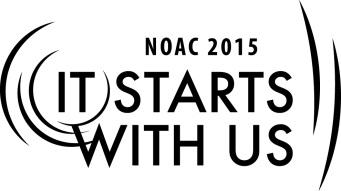 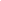 Session Length: 50 MinutesThrough this session, you will:Explain what the LLDC is.	Demonstrate knowledge of what should be included in the LLDC.Guide participants through how the LLDC can fit their lodges.Enable participants to develop their own LLDC.This session will help the Lodge with the Journey to Excellence Requirement(s) #7, #16The theme of NOAC 2015 is “It Starts With Us”. This session will relay this theme in the following ways:Allowing participants to develop a lodge program that will improve leadership skills in other members.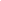 Introduction	5 MinutesSlide 1Introduce cell, session, and trainersIntroduce history of OA Lodge Training courses: “In the 1950’s - 1980’s, OA lodge and chapter training courses were used to improve the programs at these levels. They were adapted from national trainings at the time. In 1997, a new lodge training program was developed. It combined the best methods from the national program with the ability of lodges to create their own content. Two years later it was released to all lodges. With some changes since then, the OA continues to utilize the Lodge Leadership Development Course to train future leaders.”Slide 2Present Learning Objectives:Understand what the LLDC isKnow how the LLDC can improve your lodgeKnow how the LLDC is runLLDC Definition	15 MinutesSlide 3Ask “What is a Lodge Leadership Development Course?”Brainstorming activity (5 minutes)Split audience into groups of ~6 ScoutsGive each group a chart and markersHave them brainstorm what an OA Lodge Training course should be likeHave each team present their ideas and compile their list on the chartSlide 4“Some things that the Lodge Leadership Development Course should provide are: an opportunity for lodge leadership to meet together, a chance to deliver general information to lodge members, an opportunity to give information to lodge leadership about their roles and responsibilities, an occasion to develop leadership skills in all members of the lodge, and a time to enjoy fun, fellowship, and learning with other arrowmen.”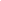 Who is involved in the LLDC?	5 MinutesSlide 5“So now we know what the LLDC is, but who is involved?”Ask “Who is responsible for planning and supervising?” and gather answersAnswer: The Key 3 (Lodge Chief, Lodge Advisor, Scout Executive) and appointed ArrowmenAsk “Who is responsible for training?” and gather answersAnswer: Arrowmen with training experience, past service as lodge leader, knowledge of topic, and/or enthusiasmAsk “Who will benefit from participating?” and gather answersAnswer: All lodge leadership and general members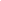 What is Taught?	5 MinutesSlide 6“We have the what and who, but what about the how?”Ask “What is taught in the LLDC?”Compile responses on poster, then reveal suggestions:ProgramOA knowledgeLeadership developmentTeam DevelopmentAdministration skillsPosition responsibilitiesLodge opportunitiesetc... How the LLDC can fit your lodge’s needs	10 MinutesSlide 7“The first step to determine how the LLDC can fit your lodge’s needs is to evaluate the composition of your lodge. Some questions to ask include: Are the Scouts mainly experienced or inexperienced? and Is the lodge old or new?” Collect other questions from the audience.“With these questions in mind, the next step is to conduct an assessment to determine which trainings should be included. This allows the program to be tailored around what the lodge members need or want to learn and experience.”“Then the leadership needs to create syllabi for the activities/workshops and customize event scheduling based on the time and location constraints.”“Some things to include in the program are: business such as the Lodge Executive Committee meeting and extra activities like games, competitions, ceremonies, etc.”Give example of own lodge’s custom programResources	5 MinutesSlide 8“Here are some resources to help you get ideas for activities and plan and execute your LLDC.”“The Lodge Leadership Development website includes articles on sessions such as ceremonies, council support, and lodge program.”“The Lodge Leadership Development Planning Guide goes over the steps to preparing for a LLDC.”Conclusion	5 MinutesSlide 9“You are given the training and resources to be great leaders, be sure to apply them! All of the trainings you attend are are useless unless the skills that are learned are actually used. The success of the LLDC depends on you!”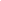 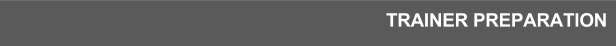 Trainer should be well versed in the Lodge Leadership Development Program as well as have been a participant or staff member of advanced leadership training programs.Appendix Resources:PowerPointComputer and projectorChart and markers for each group of 6 ScoutsFlipchart and markers for presenter